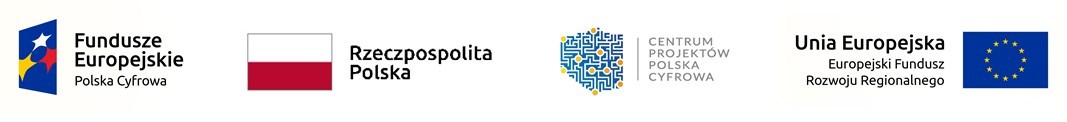 Załącznik Nr 2OGPŚ.271.7.2020UMOWA Nrna zakup i dostawę sprzętu komputerowego w części …   Zawarta w dniu  ..................................................................  2020 roku w Małym Płocku, pomiędzy:Gminą Mały Płock  ul. Jana Kochanowskiego 15, 18-516 Mały PłockNIP , REGON  którą reprezentuje:…………………………………………………………………………………………………………., przy kontrasygnacie ……………………………………………………………………………………,zwaną dalej w treści umowy „Zamawiającym” a: * ……………………………………………………………………………………………………………………….zamieszkała/y w ………. przy ul. ………., …..-………., prowadzącym działalność gospodarczą pod firmą ………. z siedzibą w ………., ul. ………. zarejestrowanym ………………………………………………………………………………………………………………………., posiadającym numer identyfikacyjny NIP ………………..; REGON ……………….., reprezentowanym przez: …………………………………… * ................................................................................................................................................. z siedzibą w ……….,zarejestrowaną w Sądzie Rejonowym ………………………………………………., ……….. Wydział Gospodarczy Krajowego Rejestru Sądowego, wpisaną do Krajowego Rejestru Sądowego pod numerem ……………….., NIP ………………..; REGON ……………….., zwaną/ym dalej w treści umowy Wykonawcą, którą reprezentuje: 1. …………………………………… - …………………………………… 2. …………………………………… - …………………………………… (* - według rodzaju podmiotu gospodarczego - niewłaściwe usunąć) o następującej treści :§1 Przedmiot umowyZamawiający zamawia, a Wykonawca zobowiązuje się zrealizować na potrzeby Gminy Mały Płock zamówienie dotyczącego zakupu i dostawy ……. laptopów.Szczegółowy opis przedmiotu umowy oraz wymogi jakościowe określają:Zaproszenie do składania ofert;Oferta Wykonawcy.§2 WynagrodzenieWysokość wynagrodzenia przysługującego Wykonawcy jest równa kwocie wskazanej w Ofercie Wykonawcy.Wynagrodzenie   netto   wynosi  ............................... PLN  plus   podatek   VAT   w   kwocie................................. PLN. Całkowita wartość zamówienia brutto (wraz z podatkiem VAT) wynosi:............................. PLN (słownie: ..............................................................).Wynagrodzenie obejmuje wszelkie koszty związane z wykonaniem zamówienia na warunkach niniejszej umowy.§3 Termin i miejsce wykonaniaTermin i miejsce wykoniania zamówienia zgodne z Zaproszeniem do składania ofert.Za termin wykonania zamównienia uważać się będzie datę realizacji zamówienia. §4 Warunki realizacji zamówienia oraz obowiązki WykonawcyW ramach zobowiązań umownych, Wykonawca jest zobowiązany do sprzedaży sprzętu zgodnego z szczegółowym opisem przedmiotu zamówienia;Wykonawca dostarczy przedmiot zamówienia do siedziby Zamawiającego.Odbioru przedmiotu umowy dokona Komisja powołana przez Zamawiającego, która zobowiązana jest sprawdzić laptopy pod względem ilościowym i jakościowym oraz pokwitować ich odbiór.Odbiór przedmiotu umowy nastąpi w wyznaczonym przez Zamawiającego dniu roboczym tj. od poniedziałku do piątku w godz. 8.00 – 15.00.Podczas dokonywania odbioru, przeprowadzona zostanie weryfikacja parametrów mająca na celu wykazanie Zamawiającemu, że dostarczony przedmiot umowy spełnia wymagania określone                                       w zamówieniu. Ponadto Wykonawca przekaże Zamawiającemu oświadczenie, że przedmiot umowy jest fabrycznie nowy, nieużywany w pełni sprawny i gotowy do użycia, wykonany w oparciu o nowoczesne rozwiązania projektowe, technologiczne, materiałowe oraz spełniające wymogi bezpieczeństwa oraz techniczne i funkcjonalno – użytkowe.  Wraz z towarem Wykonawca wyda Zamawiającemu karty gwarancyjne, instrukcje, itp. dotyczące sposobu korzystania ze sprzętu.Z czynności odbioru przedstawiciele stron spiszą protokół odbioru. Odbiór uważa się za dokonany, jeżeli protokół odbioru będzie podpisany przez obie strony bez uwag.Jeżeli w trakcie odbioru zastaną stwierdzone wady, usterki i braki dające się usunąć, Zamawiający może odmówić odbioru przedmiotu umowy w części dotkniętej tymi wadami, usterkami lub brakami, wyznaczając termin do ich usunięcia. W tym przypadku w protokole odbioru zostaną wskazane nieodebrane elementy przedmiotu umowy ze wskazaniem terminu ich dostarczenia, nie dłuższego niż 14 dni.Po usunięciu przez Wykonawcę na własny koszt wad i / lub usterek, Wykonawca usługi zgłosi Zamawiającemu fakt ich usunięcia, a Zamawiający po stwierdzeniu prawidłowego wykonania dokona odbioru przedmiotu umowy. Do ponownego odbioru zastosowanie znajdują postanowienia  ust. 2-8.   §5 Obowiązki ZamawiającegoZamawiający zobowiązuje się do: Dokonania odbioru przedmiotu umowy w sposób zgodny z regułami opisanymi w § 4. Terminowego uregulowania należności wobec Wykonawcy. §6 Oświadczenia i zobowiązania Wykonawca oświadcza, że dostarczony sprzęt jest fabrycznie nowy i wolny od obciążeń osób trzecich.Wykonawca oświadcza, że dostarczony sprzęt posiada deklaracje CE.Dostarczony sprzęt posiadaj dołączone, niezbędne instrukcje i materiały dotyczące użytkowania                 w języku polskim.Dostarczony sprzęt posiada okres gwarancji na okres …................. miesięcy.Czas reakcji na zgłoszenie usterki nie może być dłuższy niż 3 dni, od momentu zgłoszenia, czas naprawy nie dłuższy niż 14 dni od momentu zgłoszenia.Zgłoszenia dokonuje się drogą telefoniczną, i potwierdza pisemnie. Za datę przyjęcia zgłoszenia sprzętu do naprawy przyjmuje się czas telefonicznego zgłoszenia usterki.W przypadku nie usunięcia przez Wykonawcę usterki lub wady w terminie wymaganym przez Zamawiającego lub w przypadku braku reakcji na zawiadomienie o usterce lub wadzie dostarczonego sprzętu Zamawiający, po ponownym jednokrotnym wezwaniu do ich usunięcia, może zlecić usuniecie usterki lub wady podmiotowi trzeciemu, z zachowaniem swoich praw wynikających z gwarancji. W przypadku skorzystania z powyższego uprawnienia, Zamawiający zobowiązany jest, w formie pisemnej, do niezwłocznego powiadomienia Wykonawcy o tym fakcie. Zamawiający powiadomi Wykonawcę o zakresie wykonanych prac (napraw, zmian itp.). W takim przypadku Wykonawca zobowiązany jest wypłacić Zamawiającemu kwotę stanowiącą równowartość poniesionego przez Zamawiającego kosztu wykonania takich prac. Wykonawca zobowiązany jest do nadzorowania osób, przy pomocy których wykonywać będzie przedmiot umowy i odpowiada za ich działania.§7 Warunki płatnościWynagrodzenie zostanie zapłacone w terminie 30 dni od dnia otrzymania przez Zamawiającego prawidłowej faktury, wystawionej po realizacji zamówienia, przelewem z konta Zamawiającego na konto Wykonawcy wskazane na fakturze:........................................................................., zawierającej następujące dane Zamawiającego:Nabywca:Gmina Mały Płock                         ul. Jana Kochanowskiego 15, 18-516 Mały Płock  NIP 291-01-79-505Odbiorca:Urząd Gminy w Małym Płocku ul. Jana Kochanowskiego 15, 18-516 Mały Płock  .W przypadku wystawienia faktury (faktury korygującej) niezgodnie z przepisami regulującymi wystawianie faktur zostanie ona zwrócona i spowoduje opóźnienie jej zapłaty z winy Wykonawcy.Za termin płatności przyjmuje się datę dyspozycji Zamawiającego dokonania polecenia przelewu.Zmiana numeru rachunku bankowego, może nastąpić jedynie w formie pisemnej.§8 Kary umowne i rozwiązanie umowy Za opóźnienie w realizacji zamównienia objętego umową, Wykonawca zapłaci Zamawiającemu karę umowną w wysokości 10% całej wartości zamówienia brutto, o której mowa w § 2 ust. 2 umowy – za każdy dzień opóźnienia, w wykonaniu zamówienia, wynikający z winy Wykonawcy,Maksymalna wysokość kary umownej nie może przekroczyć 30% całkowitej wartości zamównienia brutto.Zamawiający może odstapić od umowy w przypadku, gdy Wykonawaca nie zrealizuje przedmiotu zamówienia w terminie wskazanym w umowie.W przypadku odstąpienia do umowy przez którąkolwiek ze Stron z przyczyn leżących po stronie Wykonawcy, Wykonawca zapłaci Zamawiającemu karę umowną w wysokości 30% całkowitej wartości brutto, o której mowa w § 2 ust. 2 umowy.Należność z tytuły kar umownych wskazanych w ust. 1 zostanie przez Zamawiającego potrącona z wymagalnego wynagrodzenia Wykonawcy (faktura), na co Wykonawca wyraża zgodę.Strony zastrzegają prawo dochodzenia odszkodowania uzupełniającego przewyższającego wysokość kar umownych.Zamawiający zastrzega sobie prawo rozwiązania niniejszej umowy bez okresu wypowiedzenia ze skutkiem natychmiastowym w określonych niżej przypadkach:opóźnienia w realizacji zamówienia,w przypadku istotnych zastrzeżeń związanych z realizacją przez Wykonawcę zamówienia.§ 9 Cesja wierzytelnościWykonawca nie może bez zgody Zamawiającego wyrażonej na piśmie dokonać cesji wierzytelności, przysługującej mu z tytułu realizacji umowy, na osoby trzecie. § 10 Ochrona danych osobowychZgodnie z art. 13 uat.1 i 2 ogólnego rozporządzenia o ochronie danych osobowych z dnia 27 kwietnia 2016 (Dz.Urz.UE Nr 119) informuje, że:administratorem Państwa danych osobowych jest osobowych jest Wójt Gminy Mały Płock ul. Jana Kochanowskiego 15, 18-516 Mały Płock., tel. 86 279 13 12, e-mail: ugmplock@malyplock.pl.kontakt z Inspektorem Ochrony Danych w Urzędzie Gminy w Małym Płocku jest możliwy pod adresem:Urząd Gminy w Małym Płocku, ul. Jana Kochanowskiego 15, 18-516 Mały Płockemail: iod@malyplock.pl.Z Inspektorem Ochrony Danych można kontaktować się we wszystkich sprawach dotyczących przetwarzania danych osobowych oraz korzystania z praw związanych                                                                      z przetwarzaniem danych osobowych.Państwa dane osobowe przetwarzane będą w celu związanym z postępowaniem o udzielenie zamówienia publicznego. Podstawą prawną ich przetwarzania jest podjęcie działań na żądanie osoby, której dane dotyczą przed zawarciem umowy lub do wykonania umowy (Art. 6 ust . 1 lit. b RODO), przetwarzanie danych jest także niezbędne do wypełnienia obowiązku prawnego ciążącego na administratorze (Art. 6 ust. 1 lit. c RODO), wynikającego z przepisów:ustawy z dnia 23 kwietnia 1964 r. – Kodeks Cywilny oraz przepisów wydanych na jej podstawieustawy z dnia 14 lipca 1983 r. o narodowym zasobie archiwalnym i archiwach;odbiorcami Państwa danych osobowych będą osoby lub podmioty, którym udostępniona zostanie dokumentacja postępowania, ponadto odbiorcą Państwa danych osobowych zawartych                             w dokumentach związanych z postępowaniem o zamówienie publiczne mogą być podmioty,                      z którymi  zawarto umowę lub porozumienie na wykorzystanie udostępnianych przez nie systemów informatycznych. Odbiorców tych obowiązuje klauzula zachowania poufności pozyskanych danych w tym danych osobowych;  Państwa dane osobowe będą przechowywane przez okres niezbędny do realizacji umowy, ustalenia, dochodzenia i obrony przed ewentualnymi roszczeniami oraz okres archiwizacji wynikający z przepisów o narodowym zasobie archiwalnym;podanie przez Państwa danych osobowych jest dobrowolne, ale ich niepodanie może uniemożliwić udział w postępowaniu o udzielenia zamówienia publicznego i nawiązanie współpracy gospodarczej; w odniesieniu do Państwa danych osobowych decyzje nie będą podejmowane w sposób zautomatyzowany, stosowanie do art. 22 RODO;posiada Pani/Pan:na podstawie art. 15 RODO prawo dostępu do danych osobowych Pani/Pana dotyczących;na podstawie art. 16 RODO prawo do sprostowania Pani/Pana danych osobowych;na podstawie art. 18 RODO prawo żądania od administratora ograniczenia przetwarzania danych osobowych z zastrzeżeniem przypadków, o których mowa w art. 18 ust. 2 RODO;  na podstawie art. 17 RODO prawo do usunięcia danych osobowych;prawo do wniesienia skargi do Prezesa Urzędu Ochrony Danych Osobowych, ul. Stawki 2, 00-193 Warszawa, gdy uzna Pani/Pan, że przetwarzanie danych osobowych Pani/Pana dotyczących narusza przepisy RODO;nie przysługuje Pani/Panu:prawo do przenoszenia danych osobowych, o którym mowa w art. 20 RODO;na podstawie art. 21 RODO prawo sprzeciwu, wobec przetwarzania danych osobowych, gdyż podstawą prawną przetwarzania Pani/Pana danych osobowych jest art. 6 ust. 1 lit. b i c RODO. § 11Osoby odpowiedzialne1. Osobą odpowiedzialną za realizację zamówienia ze strony Wykonawcy jest: ......................................... 2. Osobą odpowiedzialną za realizację zamówienia strony Zamawiającego jest: ………………………………………§ 12 Inne postanowieniaW sprawach nieuregulowania niniejszą umowę mają zastosowanie odpowiednie przepis Kodeksu Cywilnego.Ewentualne sprawy sporne wynikające z realizacji niniejszej umowy strony poddają pod rozstrzygnięcie przez właściwy sąd powszechny według siedziby Zamawiającego.Umowy sporządzono w 2 jednobrzmiących egzemplarzach, po 1 egz. dla Zamawiającego oraz dla Wykonawcy.Jako datę zawarcia umowy przyjmuje się datę złożenia podpisu przez Stronę składającą podpis w drugiej kolejności.Załączniki do umowy:–	Oferta Wykonawcy wraz z załącznikami                 Wykonawca                                                                     	Zamawiający....................................................	                                               ...................................................	                  data, podpis                                                                                          data, podpis